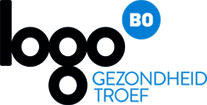 Facebookposts Hou je kot gezondAfzender: Logo Brugge-Oostende vzw
Auteur: Dieter Vanparys, Logo Brugge-Oostende vzwIdeale publicatiemaand: oktober-november -december 20204 belangrijke vuistregels 👊👊👊👊 om je kot gezond te houden! #houjekotgezond #gezondbinnen #samentegencorona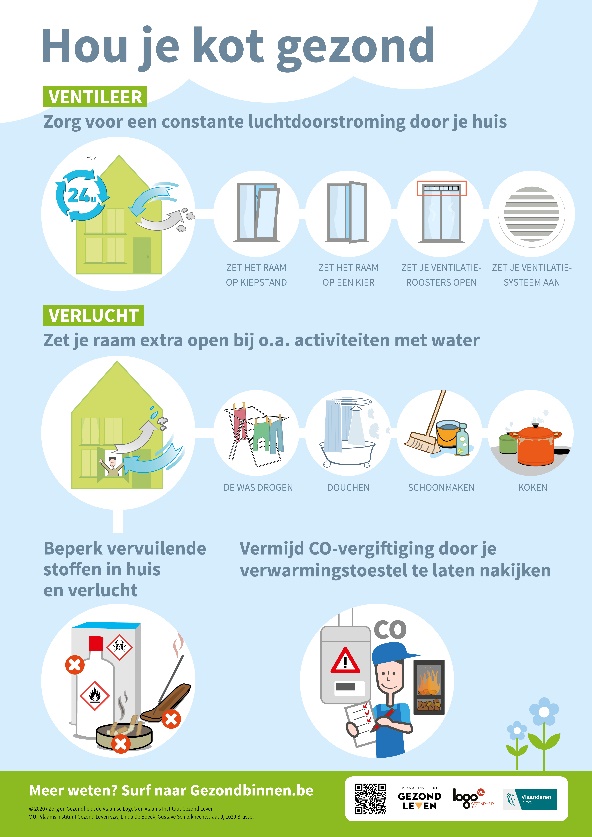 Hou je kot gezond! Vuistregel 1 👊 van de 4 👊👊👊👊: Ventileer! ! #houjekotgezond #gezondbinnen #samentegencorona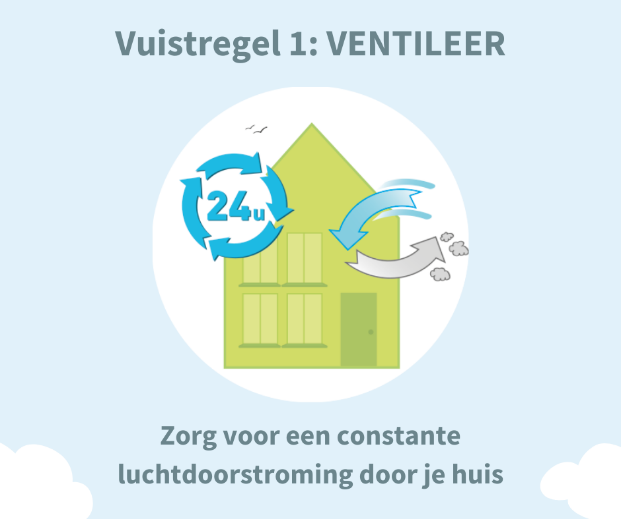 Vuistregel 2 👊👊 van de 4 👊👊👊👊: Verlucht! ! #houjekotgezond #gezondbinnen #samentegencorona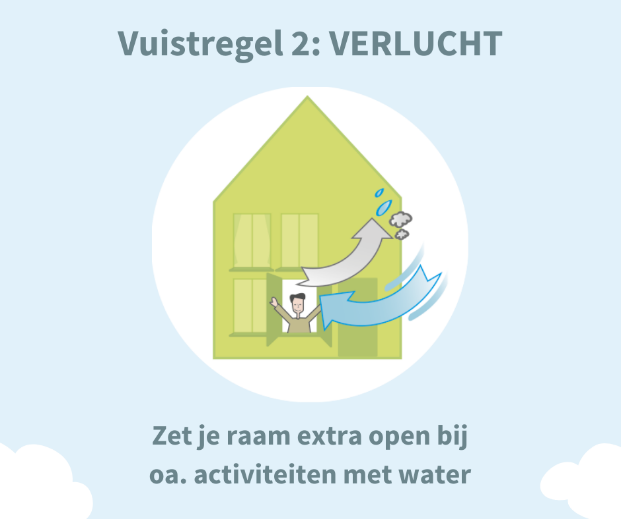 Vuistregel 3 👊👊👊 van de 4 👊👊👊👊: 3.	Beperk vervuilende stoffen in huis en verlucht! ! #houjekotgezond #gezondbinnen #samentegencorona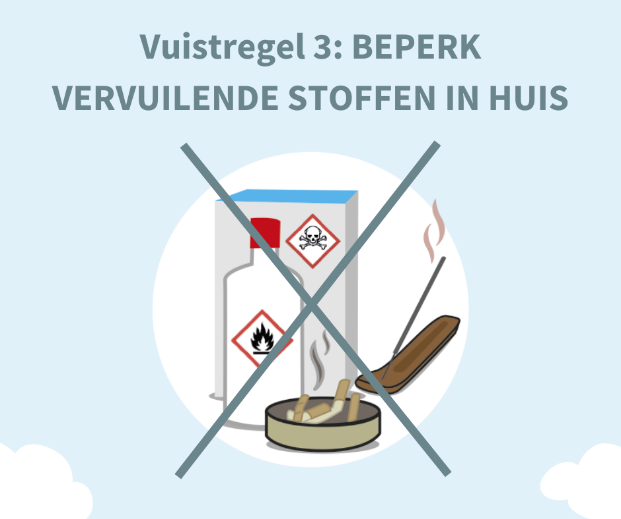 Vuistregel 4 👊👊👊👊 van de 4 👊👊👊👊: Vermijd CO-vergiftiging! ! #houjekotgezond #gezondbinnen #samentegencorona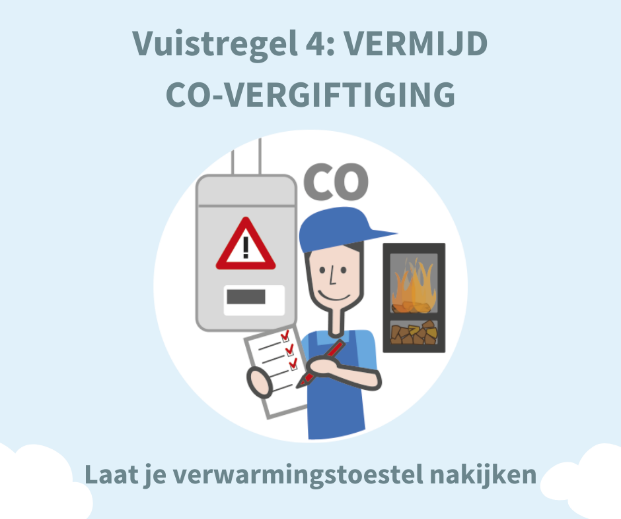 Extra info:Heb je nog beelden of info nodig? Dan kan je dit opvragen via dieter.vanparys@logobrugge-oostende.be 